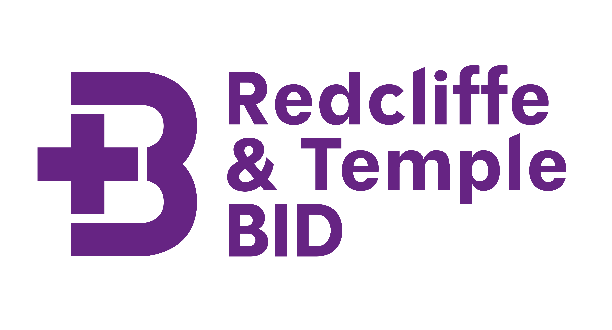 Public Realm/Green Infrastructure Working Group12pm, 19th July 2022Clockwise BuildingAttendees:Tom Swithinbank, Redcliffe & Temple BIDJoanna Plimmer, Bristol City CouncilJoy Simmonds, BarclaysLouise Grandville-Smith, EcosuretyGordon Richardson, Bristol Disability Equality ForumVicky Lorych, Building Manager Temple QuayGabriel Southren-Burns, ArcadisLorna Gribbin, WSPJames Rodiff, St Mary Redcliffe ChurchMark Houlston, WSPMiriam Ricci, UWEFraser Read, WSPLouisa Briggs (notes), Redcliffe & Temple BIDApologies:Victoria Matthews – Business WestThea Gordon-Rawlings – StudentLizzi Testani – Bristol Green Capital PartnershipDylan Smith – Manpower GroupSummary of likes and dislikes of the area:
Gaps in Group Membership:It was agreed that the group contained a good level of diversity of skills and experience with a number of ‘subject matter experts’ but also non experts.Jo will represent Bristol City Council on the group but we can also call upon colleagues depending on the subject matter.The group discussed the desire to bring in some younger representatives, e.g. Students/6th Form Student. Jo referenced that around a 3rd of the city’s population is under 24. It is also extremely diverse, around 30% of pupils are from a non-white background. Tom will meet with Design West regarding the Shape My City programme.Comments aims of the Green Infrastructure Action Plan 
Green-Infrastructure-Action-Plan.pdf (redcliffeandtemplebid.co.uk)Short term:Vicky - 3 buildings in Temple Quay have joined up with the Heat Network plans. This is positive, need to encourage more by sharing the information. Miriam - Wild flowers in green space would be simple short term action.Medium term:James - Add signage to area, that highlights nature, history etc.Gabriel - Look into informal play locations over dedicated play equipment (swings, slides etc)James, Louise - Use of St Mary Redcliffe volunteer team, to engage with communities and green spaces. Grow food to engage children. Many businesses encourage employees to take volunteer days. Can the BID do more to create these volunteering sessions for businesses. As an example, Windmill City Farm, offer the ability to book in volunteering sessions for tasks, i.e. Need 10 people for x task for 3 hours etc.Jo - Use artists to support ideas for public art, greening, play etc. Artists can produce ideas that both provide an attractive art but can also be functional. Consider contacting council regarding use of Voi, to move them off the pavement or into designated areas for parking rather than over the pavement. South Gloucester Council have a different way of managing them. Long term:Miriam - When looking at areas for play, need to consider how it will be used, will it always be used in the “right” way. E.g. Could it encourage ASB in area out of daytime hours etc. Tom - Make Space for Girls is a charity that considers ways to make parks and open spaces attractive and safe for females. The BID are keen to engage with Make Space for Girls re improvements to Temple Gardens and Portwall Lane.
(Link and two podcasts about the charity available below)
Make Space for Girls
Standard Issue Podcast - SIM Ep 545 Chops 223: Making space for girls (google.com)The Developer podcast - Councils spend more on dog waste than teenage girls (google.com)Miriam, Gordon - Continuous pavements. Walking should be the primary way to get around the city. Continuous pavements allow for pedestrians to have right of way, meaning they move quicker around the city and encourages people to walk.
Continuous pavements could be very effective on Victoria Street 
Continuous footways – Bristol Walking AllianceActionsThanks to Clockwise for the complimentary use of their meeting room. 
Serviced Offices & Meeting Rooms in Bristol | ClockwiseThe group agreed with the overall aim of the Working Group being to hold the BID to account with regards to Public Realm projects and offer advice and expertise where possible. Tom - ask Clockwise if they can host the next meeting (September)Tom – Contact Design West, Universities and St Mary Redcliffe School to seek involvement by a young person.Tom – Work with Sabrina (colleague at the BID) to discuss CSR volunteer sessions. Liaise with James at St Mary Redcliffe re opportunities in Redcliffe. Tom – Follow up with James at St Mary Redcliffe re wildflower meadow.Tom – Keep Working Group updated on three Community Infrastructure Levy applications – decisions due August 2022.
(Temple Way Underpass, Portwall Lane Open Space, Temple Gardens).Proposed next meet date, one of:

14th, 15th, 20th, 21st, 22nd SeptemberLikesDislikesThe diversity of the areaPublic TransportThe dynamic nature of BristolLack of green space in Temple QuayGood locations for meetings and lunchesMinimal night-time economy areas or facilitiesTemple Quay developmentLack of connectivity between green space and officesLayout of areaHistoric areas are not highlightedGreen spaceThere are areas that are unknown to most people in Bristol, e.g. Finzel’s Reach Blend of old and newDifference between the needs of residents and the needs of businesses. Finzels ReachSeen as a pass-through areaFeeling of reduced safety at night